How To Change Your Default Browser Pull up Google ChromeClick on the three dots on the right hand side 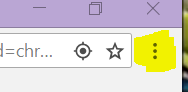 Choose settingsFind Search Engine and click the down arrow and choose Google.Then look at the Default Browser section and make sure it says Google. If not then you will change that area to Google also. 